АВТОНОМНАЯ НЕКОММЕРЧЕСКАЯ ОРГАНИЗАЦИЯ ДОПОЛНИТЕЛЬНОГО ПРОФЕССИОНАЛЬНОГО ОБРАЗОВАНИЯ«ЦЕНТРАЛЬНЫЙ МНОГОПРОФИЛЬНЫЙ ИНСТИТУТ»                                                                                                                                           УТВЕРЖДАЮ                                                                                                                         Ректор АНО ДПО «ЦМИ»  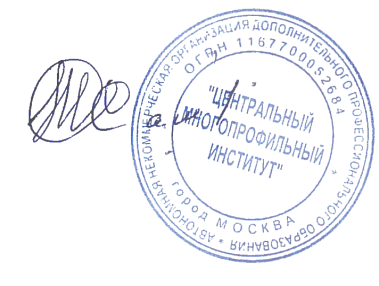 А.Х. Тамбиев                                                                                                                          «13»  июля  2020 г.Программа повышения квалификации по специальности«Операционное дело»         «Деятельность операционной сестры в абдоминальной хирургии»                                                                                                          наименование программы                                                                Москва 2020Цель реализации  программы.Цель программы повышения квалификации специалистов со средним медицинским образованием по специальности «Операционное дело» на  тему:  «Деятельность операционной сестры в абдоминальной хирургии» заключается в совершенствовании и повышении профессионального уровня в рамках имеющейся квалификации, получение систематизированных теоретических знаний, умений, необходимых в профессиональной деятельности.Планируемые результаты обучения.В результате освоения программы повышения квалификации слушатель должен приобрести следующие знания, умения и навыки необходимые для качественного выполнения профессиональной деятельности.Слушатель должен знать: правила использования аппаратуры, оборудования, изделий медицинского назначения в операционном блоке;организацию работы хирургической бригады;объём предоперационной подготовки;особенности расположения пациента на операционном столе с учётом его анатомо-физиологических особенностей и вида операционного доступа;назначение и состав наборов хирургического инструментария;основные характеристики шовного материала, способы применения в оперативной технике;основные характеристики современного перевязочного материала, показания для использования при лечении ран;основные обязанности и последовательность действий членов операционной бригады при подготовке и в ходе операции;основные операционные и послеоперационные осложнения и мероприятия по их профилактике и устранению;основы электрохирургии;основы эндоскопической хирургии;пути введения лекарственных препаратов;порядок получения, учета, хранения, использования лекарственных средств, в т.ч. наркотических препаратов и препаратов строгой отчетности, перевязочных и шовных материалов, одежды, белья, хирургических перчаток;систему инфекционного контроля, инфекционной безопасности пациентов и медицинского персонала;правила асептики и антисептики;организацию и проведение мероприятий по реабилитации пациентов с хирургическими заболеваниями и травмами;организацию хирургической помощи по принципу "хирургия 1 дня";основы периоперативного сестринского ухода;современные методы дезинфекции и стерилизации;основы трансфузиологии;виды кровотечений и способы их остановки;правила сбора, хранения и удаления отходов лечебно-профилактических учреждений;правила по охране труда и пожарной безопасностиСлушатель должен уметь:готовить пациента к оперативным вмешательствам в отделениях стационаров хирургического профиля при острой и хронической патологии органов брюшной полости и передней брюшной стенки путём создания необходимой хирургической позиции на операционном столе, обработки операционного поля, обеспечения его изоляции;готовить бельё, перевязочный материал, инструменты, аппаратуру к стерилизации;обеспечивать инфекционную безопасность пациента и медицинского персонала в периоперативном периоде;обеспечивать электробезопасность пациента и медицинского персонала в интраоперационном периоде;готовить операционную и участников операционной бригады к проведению операций при острой и хронической патологии органов брюшной полости и передней брюшной стенки;обеспечивать и контролировать соблюдение асептики всем персоналом, находящимся в операционной на всех этапах операции;осуществлять подготовку белья, шовного и перевязочного материалов, аппаратуры к проведению операции;проводить контроль за своевременностью транспортировки пациента, а также за путями движения хирургической бригады в соответствии с зонами стерильности в операционном блоке;участвовать в проведении лапароцентеза;участвовать в проведении всех видов операций при острой и хронической патологии органов брюшной полости и передней брюшной стенки;комплектовать наборы хирургических инструментов для открытых и видеолапароскопических операций при острой и хронической патологии органов брюшной полости и передней брюшной стенки;выполнить все виды послеоперационных повязок;обеспечивать различные способы гемостаза;осуществлять ранний послеоперационный сестринский уход за пациентом;проводить мероприятия по сохранению и улучшению качества жизни пациента;вести утвержденную медицинскую документацию;вести количественный учёт используемого инструментария, белья, шовного и перевязочного материала, лекарственных средств и аппаратуры;оформлять и отправлять на гистологическое и бактериологическое исследование биологический материал, взятый у пациента во время операции;выполнять первичную дезинфекционную обработку используемого инструментария, материалов и аппаратуры;проводить контроль стерилизации белья, перевязочного и шовного материалов, инструментария и аппаратуры;подготовить и контролировать эксплуатацию технических средств, находящихся в операционной;рационально и своевременно пополнять расходные материалы;выполнять требования инфекционного контроля в операционном блоке.  3. Содержание программы. 3.1. Учебный планпрограммы повышения квалификации «Деятельность операционной сестры в абдоминальной хирургии»Цель: углубленная подготовка по профилю работы специалиста.           Категория слушателей: специалисты со средним профессиональным образованием по специальности «Операционное дело».Срок обучения:  36 часов                                                                                                         Форма обучения:  заочная, с применением электронного обучения дистанционных  образовательных технологий.                                               3.2. Календарный учебный график                                    программы повышения квалификации                                 «Деятельность операционной сестры в абдоминальной хирургии»3.3. Содержание материала программыТема 1: Предоперационная подготовка пациента и операционной бригады к операциям на брюшной полости. Современные способы хирургической обработки рук и операционного поля. Техника укрывания пациента стерильным бельём.Организация хирургической помощи в РФ. Постановление Главного государственного санитарного врача РФ от 18 мая 2010г. № 58 «Санитарно- эпидемиологические требования к организациям, осуществляющим медицинскую деятельность. Санитарно-эпидемиологические правила и нормы СанПиН 2.1.3. 2630- 10. Предоперационная подготовка пациента к операциям на органах брюшной полости. Предоперационная подготовка операционной бригады. Укладка пациента на операционном столе при абдоминальных операциях. Современные способы хирургической обработки рук. Современные способы хирургической обработки операционного поля. Техника укрывания пациента стерильным бельём. Применение инцизной плёнки и одноразового хирургического белья.Тема 2: Новые технологии дезинфекции, предстерилизационной очистки и стерилизации в операционном блоке. Современные антисептики для лечения послеоперационных ран и гнойных осложнений. Выписывание, учёт и хранение антисептиков, дезинфектантов и стериллянтов. Хранение инструментов, эндоскопической техники, стерильных изделий.Новые технологии дезинфекции и стерилизации в операционном блоке. Современные антисептики для лечения послеоперационных ран и гнойных осложнений. Государственное регулирование фармацевтической деятельности Организационно-правовые формы аптечных организаций. Хранение инструментов, эндоскопической техники, стерильных изделий.Тема 3: Гемостаз в процессе операции. Техника безопасности при работе с электрооборудованиемОкончательные способы остановки кровотечений. Техника гемостаза в ходе операции. Участие операционной сестры в применении окончательных способов остановки кровотечений. Обеспечение техники безопасности при работе с кровью. Виды и характеристика электрической аппаратуры, применение ее во время операции, уход, техника безопасности. Механизм электрохирургического воздействия на ткани. Монополярный режим Биполярный режим. Правила техники безопасности при применении электрохирургического метода у больных с водителем сердечного ритма. Основные принципы безопасности при применении электрохирургического метода во время операции. Общие правила электродиссекции и электрокоагуляции.Тема 4: Шовный материал, инструментарий и сшивающие аппараты, применяемые при операциях на органах брюшной полостиШовный материал, применяемый при операциях на органах брюшной полости. Классификации. Использование игл. Классификации. Показания к применению. Инструментарий и сшивающие аппараты, применяемые при операциях на органах брюшной полости. Заполнение чек-листа для контроля использования шовного и перевязочного, гемостатического материала, одноразовых расходных материалов.Тема 5: Новые технологии, применяемые при операциях на органах брюшной полости (роботические операции и N.O.T.E.S.- технологии, миниНовые технологии, применяемые при операциях на органах брюшной полости (роботические операции с применением робота да Винчи, особенности, преимущества, недостатки, необходимое оборудование, деятельность операционной сестры. Новые технологии, применяемые при операциях на органах брюшной полости (N.O.T.E.S.-технологии): особенности, преимущества, недостатки, инструментарий, необходимое оборудование, деятельность операционной сестры. Новые технологии, применяемые при операциях на органах брюшной полости (мини- доступ). особенности, преимущества, недостатки, необходимое оборудование, инструменты, деятельность операционной сестры. Хирургия одного дня.Тема 6: Деятельность операционной сестры при подготовке и проведении операций при неосложнённых и осложнённых грыжах передней брюшной стенки с использованием новых технологийПонятие о грыжах. Классификации грыж. Осложнённые и неосложнённые грыжи. Строение грыжи. Осложнённые грыжи. Подготовка к экстренной операции. Контроль удаления волос в области предполагаемого операционного доступа. Неосложнённые грыжи (свободно вправимые и невправимые). Предоперационная подготовка к плановой операции. Деятельность операционной сестры по накрытию операционного стола и операционного столика. Набор инструментов и шовный материал для грыжесечения. Дренажи. Сетчатые имплантаты для герниопластики. Подготовка участников операционной бригады к проведению операций при грыжах передней брюшной стенки. Положение на операционном столе. Обеспечение электробезопасности пациента и медицинского персонала в интраоперационном периоде.Тема 7: Деятельность операционной сестры при подготовке и проведении операций на желудкеПонятия о хирургических осложнениях язвы желудка и 12-перстной кишки: перфорация, кровотечение, стеноз выходного отдела желудка, пенетрация, малигнизация Подготовка к экстренной и плановой операции при хирургических заболеваниях желудка. Контроль удаления волос в области предполагаемого операционного доступа. Подготовка участников операционной бригады к проведению операций при хирургических заболеваниях желудка. Положение на операционном столе. Обеспечение электробезопасности пациента и медицинского персонала в интраоперационном периоде. Операционные доступы. Хирургическая обработка операционного поля. Ограничение операционного поля. Операция ушивания перфоративной язвы. Резекция 2\3 желудка по Бильрот1 и Бильрот 2. Гастроэнтероанастомоз при запущенном раке выходного отдела желудка. Гастростомия при рубцовом стенозе пищевода и запущенном раке выходного отдела пищевода. Гастрэктомия и экстирпация при раке желудка. Операция Рамштедта при пилоростенозе у новорожденных. Тема 8: Деятельность операционной сестры при подготовке и проведении операций в гепато-дуоденальной зонеПонятия о хирургических заболеваниях печени, желчного пузыря, общего желчного протока, поджелудочной железы: холецистит, холелитиаз, холангит, панкреонекроз. Подготовка к экстренной и плановой операциям при хирургических заболеваниях гепатодуоденальной зоны. Контроль удаления  волосв области предполагаемого операционного доступа. Подготовка участников операционной бригады к проведению операций при хирургических заболеваниях гепатодуоденальной зоны. Положение на операционном столе. Обеспечение электробезопасности пациента и медицинского персонала в интраоперационном периоде. Операционные доступы к желчному пузырю, холедоху, поджелудочной железе. Хирургическая обработка операционного поля. Ограничение операционного поля. Операция холецистэктомия при экстренных и плановых операциях. Операция холецистэктомия+ холедохолитотомия с дренированием  холедоха. Холедоходуоденоанастомоз. Холецистоеюноанастомоз при запущенном раке поджелудочной железы. Операции на поджелудочной железе при панкреонекрозе :абдоминизация, марсупиализация. Дренировние сальниковой сумки и забрюшинного пространства. Операция панкреатодуоденальная резекция при раке поджелудочной железы. Резекция печени. Тема 9: Деятельность операционной сестры при подготовке и проведении операций на тонкой и толстой кишке, в т. ч. аппендэктомииПонятия об острой кишечной непроходимости, остром аппендиците, раке правой и левой половины толстой кишки, болезни Крона, мезентериальном тромбозе, некрозе кишки при ущемлённой грыже. Подготовка к экстренной и плановой операции при хирургических заболеваниях кишечника. Контроль удаления волос в области предполагаемого операционного доступа. Подготовка участников операционной бригады к проведению операций при хирургических заболеваниях кишечника. Положение на операционном столе. Обеспечение электробезопасности пациента и медицинского персонала в интраоперационном периоде. Операционные доступы. Хирургическая обработка операционного поля. Ограничение операционного поля. Операция резекция тонкой кишки. Аппендэктомия при неосложнённом аппендиците. Аппендэктомия (типичная и ретроградная) +дренирование при деструктивных и осложнённых формах. Правосторонняя гемиколэктомия при раке правой половины толстой кишки. Левосторонняя гемиколэктомия (плановая с межкишечным анастомозом ) и (экстренная с выведением противоестественного заднего прохода). Операция Гартмана. Колостомия при неоперабельном раке толстой кишки. Тема 10: Деятельность операционной сестры при подготовке и проведении операций при открытых и закрытых травмах животаПонятие об открытой и закрытой (тупой) травмах живота. Понятия о проникающих и непроникающих ранениях живота. Гемоперитонеум. Подготовка к экстренной операции при открытых и закрытых травмах живота. Контроль удаления волос в области предполагаемого операционного доступа. Лапароцентез: набор инструментов, использование стерильного одноразового набора. Подготовка участников операционной бригады к проведению операций при травмах живота. Положение на операционном столе. Обеспечение электробезопасности пациента и медицинского персонала в интраоперационном периоде. Операционные доступы. Хирургическая обработка операционного поля. Ограничение операционного поля. Операция зашивание тонкой кишки. Спленэктомия. Зашивание печени. Зашивание толстой кишки. Колостомия. Зашивание мочевого пузыря. Цистостомия. ПХО раны живота. Гемотрансфузии. Тема 11: Деятельность операционной сестры при подготовке и проведении операций при гнойных заболеваниях брюшной полостиОперация лапаротомия, ликвидация источника перитонита, туалет, дренирование брюшной полости. Релапаротомия. Вскрытие и дренирование периаппендикулярного абсцесса. Вскрытие и дренирование абсцесса поджелудочной железы.Тема 12: Деятельность операционной сестры при подготовке и проведении видеолапароскопических операций при хирургических заболеваниях органов брюшной полостиАппендэктомия при неосложнённом аппендиците. Операция холецистэктомия при экстренных и плановых операциях.       4. Материально–технические условия реализации программы (ДПО и ЭО).Обучение проводится с применением системы дистанционного обучения,  которая предоставляет неограниченный доступ к электронной информационно – образовательной среде, электронной библиотеке образовательного учреждения из любой точки, в которой имеется доступ к информационно-телекоммуникационной сети «Интернет». Электронная информационно–образовательная среда обеспечивает:-доступ к учебным программам, модулям, издания электронных библиотечных систем и электронным образовательным ресурсам;- фиксацию хода образовательного процесса, результатов промежуточной аттестации и результатов освоения дополнительной профессиональной программы;-проведение всех видов занятий, процедур оценки результатов  обучения,  дистанционных образовательных технологий;- формирование электронного портфолио обучающегося, в том числе сохранение работ обучающегося, рецензий и оценок на эти работы со стороны любых участников образовательного процесса;- взаимодействие между участниками образовательного процесса, посредством сети «Интернет».- идентификация личности при подтверждении результатов обучения осуществляется с помощью программы дистанционного образования института, которая предусматривает регистрацию обучающегося, а так же персонифицированный учет данных об итоговой аттестации;5. Учебно – методическое обеспечение  программыФедюкович Н.И., Рубан Э.Д. Фармакология – Изд. 10-е перераб. и доп.- Ростов н/Д: Феникс,2013.-700 с ил.Корлетт Е.Н.,. Ллойд П.В, Тарлинг К.; сост. и пер. с англ. Борисова А.В.; под ред. Скоромца А.А. «Руководство по перемещению пациентов» – СПб.: «Политехника», 2009 г. – 313 с.Барыкина Н.В. Сестринское дело в хирургии. Учебное пособие. — Изд. 12-е. Ростов-на- Дону, Феникс, 2012. - 447 с., ил.Гостищев В. К. Общая хирургия. 5-е изд., перераб. и доп. — М.: ГЭОТАР_Медиа, 2013. —728 с.: ил. Хирургические болезни. Под редакцией Кузин М.И. − М.: Медицина, 2006, - 784 с. Руководство по урологии. /Под ред. Л. Липщульца, И. Клайнмана,СПб.: Питер, 2000.Аванесьянц Э. М., Цепунов Б. В., Французов М. М.: Пособие по хирургии. − М.: АНМИ, 2002.Анатомия человека. В двух томах. Авт.: М.Р. Сапин, В Я. Бочаров, Д.Б. Никитюк и др. / Под ред. М.Р. Сапина.— Изд. 5-е, перераб. и доп.— М.: Медицина.— 2001.— 640 с.ГОСТ Р 52623.2 – 2015.Технологии выполнения простых медицинских услуг.«Десмургия, иммобилизация, бандажи, ортопедические пособия».- http://standartgost.ru/. 6. Оценка  качества освоения программы.      Оценка качества освоения  программы осуществляется аттестационной комиссией в виде онлайн тестирования на основе пятибалльной системы оценок по основным разделам программы.       Слушатель считается аттестованным, если имеет положительные оценки (3,4 или 5) по всем разделам программы, выносимым на экзамен.Итоговая аттестацияПо итогам освоения образовательной программы проводится итоговая аттестация в форме итогового тестирования.Оценочные материалы Критерии оцениванияОценка «отлично» выставляется слушателю в случае 90-100% правильных ответов теста.Оценка «хорошо» выставляется слушателю в случае, 80-89% правильных ответов теста.Оценка «удовлетворительно» выставляется слушателю в случае 65-79% правильных ответов теста.Примерные тестовые вопросы для итогового тестирования1. С целью профилактики пролежней применяют:функциональную кроватькровать «Клинитрон»лечебную гимнастикувибрационный массаж.2. После ушивания ран  мочевого пузыря накладывают:гастростомухолецистостомуэпицистостомуколостому.При уходе за колостомой используют:калоприемникмочеприемникдренажный мешокаппарат ИлизароваПредоперационная подготовка при проникающих ранениях живота включает:гигиеническую ванну и бритье волос на животебритье волос на животе и частичную обработку кожиочистительную клизму и катетеризацию мочевого пузыряпромывание желудка и гигиеническую ванну.Местом прижатия подколенной артерии является:бедренная костьсередина подколенной ямкибольшеберцовая кость.При подготовке пациента к гемотрансфузии необходимо:сделать общий анализ мочидать щелочное питьесделать клинический анализ кровисобрать трансфузионный анамнез.Этапы хирургической операции:хирургический приемоперативный  доступостановка кровотеченияушивание раны.Для клинической смерти характерна триада:отсутствие пульса на сонной артерииотсутствие сознанияотсутствие дыханияотсутствие пульса на лучевой артериицианоз.Стерилизация кетгута в операционнойразрешена не разрешена Абсцесс - это:ограниченная форма гнойного воспаления, для которого характерно образование полости, заполненной гноемгнойное воспаление апокриновых потовых железРеанимация показана:в каждом случае смерти больноготолько при внезапной смерти молодых больных и детейпри внезапно развивающихся терминальных состоянияхНаиболее часто применяемый способ остановки венозных кровотечений:Наложение жгута.Тампонада раны.Тугая давящая повязка.Закрутка.Полное удаление прямой кишки называется:резекцияэкстирпацияэкзартикуляция.Перед переливанием плазмы необходимо провести пробу на:биологическую совместимостьрезус-совместимостьиндивидуальную совместимостьгрупповую совместимость.Составитель  программы:№ п/пНаименование темыВсего часовВ том числеВ том числеФорма контроля№ п/пНаименование темыВсего часовЛекцииПрактика/ семинарФорма контроля1Санитарно-противоэпидемический режим в оперблоке1212--1.1Предоперационная подготовка пациента и операционной бригады к операциям на брюшной полости. Современные способы хирургической обработки рук и операционного поля. Техника укрывания пациента стерильным бельём.44--1.2Новые технологии дезинфекции , предстерилизационной очистки истерилизации в операционном блоке. Современные антисептики для лечения послеоперационных ран и гнойных осложнений. Выписывание, учёт и хранение антисептиков, дезинфектантов и стериллянтов. Хранение инструментов,эндоскопической техники, стерильных изделий44--1.3Гемостаз в процессе операции. Техника безопасности при работе с электрооборудованием44--2Участие операционной сестры в периоперативном процессе при хирургических заболеваниях органов брюшной полости2222--2.1Шовный материал, инструментарий и сшивающие аппараты, применяемые при операциях на органах брюшной полости22--2.2Новые технологии, применяемые при операциях на органах брюшной полости (роботические операции и N.O.T.E.S.- технологии, мини- доступ). Хирургия одного дня.22--2.3Деятельность операционной сестры при подготовке и проведении операций принеосложнённых и осложнённых грыжах передней брюшной стенки с использованием новых технологий22--2.4Деятельность операционной сестры при подготовке и проведении операций на желудке22--2.5Деятельность операционной сестры при подготовке и проведении операций в гепато-дуоденальной зоне22--2.6Деятельность операционной сестры при подготовке и проведении операций на тонкой и толстой кишке, в т. ч. аппендэктомии22--2.7Деятельность операционной сестры при подготовке и проведении операций при открытых и закрытых травмах живота22--2.8Деятельность операционной сестры при подготовке и проведении операций при гнойных заболеваниях брюшной полости44--2.9Деятельность операционной сестры при подготовке и проведении видеолапароскопических операций при хирургических заболеваниях органов брюшной полости44--3.Итоговая аттестация2--Тестовый контрольИТОГОИТОГО3634-2№ п/п Наименование разделов и тем     Кол-во часовКалендарныйпериод(дни цикла)12341Санитарно-противоэпидемический режим в оперблоке12с 1 по 2 деньцикла1.1Предоперационная подготовка пациента и операционной бригады к операциям на брюшной полости. Современные способы хирургической обработки рук и операционного поля. Техника укрывания пациента стерильным бельём.4с 1 по 2 деньцикла1.2Новые технологии дезинфекции, предстерилизационной очистки и стерилизации в операционном блоке. Современные антисептики для лечения послеоперационных ран и гнойных осложнений. Выписывание, учёт и хранение антисептиков, дезинфектантов и стериллянтов. Хранение инструментов, эндоскопической техники, стерильных изделий4с 1 по 2 деньцикла1.3Гемостаз в процессе операции. Техника безопасности при работе с электрооборудованием4с 1 по 2 деньцикла2Участие операционной сестры в периоперативном процессе при хирургических заболеваниях органов брюшной полости22с 3 по 6 деньцикла2.1Шовный материал, инструментарий и сшивающие аппараты, применяемые при операциях на органах брюшной полости2с 3 по 6 деньцикла2.2Новые технологии, применяемые при операциях на органах брюшной полости (роботические операции и N.O.T.E.S.- технологии, мини - доступ). Хирургия одного дня.2с 3 по 6 деньцикла2.3Деятельность операционной сестры при подготовке и проведении операций принеосложнённых и осложнённых грыжах передней брюшной стенки с использованием новых технологий2с 3 по 6 деньцикла2.4Деятельность операционной сестры при подготовке и проведении операций на желудке2с 3 по 6 деньцикла2.5Деятельность операционной сестры при подготовке и проведении операций в гепато-дуоденальной зоне2с 3 по 6 деньцикла2.6Деятельность операционной сестры при подготовке и проведении операций на тонкой и толстой кишке, в т. ч. аппендэктомии2с 3 по 6 деньцикла2.7Деятельность операционной сестры при подготовке и проведении операций при открытых и закрытых травмах живота2с 3 по 6 деньцикла2.8Деятельность операционной сестры при подготовке и проведении операций при гнойных заболеваниях брюшной полости4с 3 по 6 деньцикла2.9Деятельность операционной сестры при подготовке и проведении видеолапароскопических операций при хирургических заболеваниях органов брюшной полости4с 3 по 6 деньцикла3.Итоговая аттестация26 день циклаИТОГОИТОГО366